РЕЗУЛЬТАТЫ ЕГЭ.Результаты ЕГЭ можно узнать:в своей ОО — для обучающихся;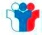 в ППЭ — для выпускников прошлых лет, обучающихся СПО;на официальном портале ЕГЭ (ege.edu.ru)Минимальный балл  ЕГЭ для получения аттестата:
Русский язык  — 24 балла;Математика — 3 балла 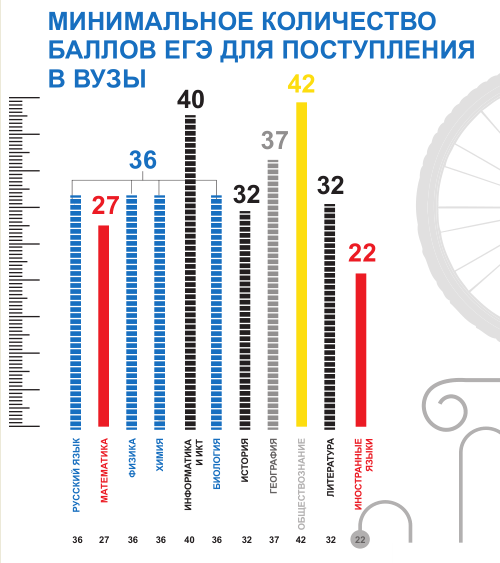  Результаты ЕГЭ действительны (4 года, следующих за годом сдачи ЕГЭ).
Соответствие между минимальными первичными баллами и минимальными тестовыми баллами по стобалльной системе оценивания для получения аттестата:Соответствие между минимальными первичными баллами и минимальными тестовыми баллами по учебным предметам по стобалльной системе оценивания:Соответствие между баллами ЕГЭ по математике базового уровня и отметками по пятибалльной системе оценивания:Шкала перевода — Соответсвие между тестовыми и первичными баллами 575-10 от 11 04 2019По решению председателя ГЭК повторно допускаются к сдаче экзаменов в текущем году:обучающиеся, получившие на ГИА неудовлетворительный результат по одному из обязательных учебных предметов;при этом, при повторной сдаче ЕГЭ по математике  участник имеет  право выбрать любой из уровней, не зависимо от того, на каком уровне он сдавал предмет в основной день;обучающиеся и выпускники прошлых лет, не явившиеся на экзамены по уважительным причинам (болезнь или иные обстоятельства, подтвержденные документально);обучающиеся и выпускники прошлых лет, не завершившие выполнение экзаменационной работы по уважительным причинам (болезнь или иные обстоятельства, подтвержденные документально);Выпускникам текущего года, получившим неудовлетворительные результаты по русскому языку и математике, выдается справка об обучении в образовательной организации.ПредметМинимальный первичный баллМинимальный тестовый баллРусский язык1024Математика профильного уровня627ПредметМинимальный первичный баллМинимальный тестовый баллРусский язык1636Математика профильного уровня627Обществознание2142История932Физика1136Химия1336Биология1636География1137Информатика и ИКТ640Иностранные языки2222Литература1532Отметка по пятибалльной шкале«2» (неудовлетворит.)«3» (удовлетворит.)«4» (хорошо)«5» (отлично)Первичный балл0-67-1112-1617-20